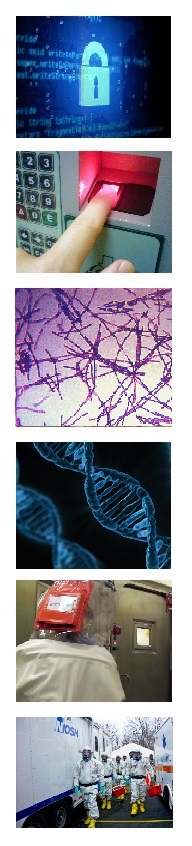 Incident Response Plan Template(42 CFR § 73.11, 7 CFR § 331.11, and 9 CFR § 121.11)(August 2021)Centers for Disease Control and Prevention (CDC) Division of Select Agents and Toxins (DSAT)Animal and Plant Health Inspection Service (APHIS) Division of Agricultural Select Agents and Toxins (DASAT)Instructions for Using Incident Response Plan TemplatePlease note that the Incident Response Plan Template is not required by FSAP to be used by the entity. The purpose of this document is to facilitate creating an incident response plan that meets Section 14 of 7 CFR  Part 331, 9 CFR Part 121, and 42 CFR Part 73. This document template is made to allow the entity to customize to fit the specific needs of the entity. Incident Response Emergency Contact InformationFill in the following contact information lines as applicable to your organization. Feel free to add more lines as necessary.Fill in the following contact information lines as applicable to your organization. Feel free to add more lines as necessary.Sample Incident Response Immediate ResponsibilitiesDecontamination/Spill Response PlanRequired Equipment/Supplies Decontamination ProcedureIncident: Workplace ViolenceList the incident type here. Note: It may be helpful to copy this information from the Regulatory Requirements table on page 10 of the Incident Response Plan.Procedure:List the incident response plan steps, including call outs for specific responsible parties. Add or remove steps as necessary. FSAP’s expectation is that the entity’s first priority is protecting people, followed immediately by securing select agents and toxins. Incident: Bomb ThreatList the incident type here. Note: It may be helpful to copy this information from the Regulatory Requirements table.Procedure:List the incident response plan steps, including call outs for specific responsible parties. Add or remove steps as necessary. FSAP’s expectation is that the entity’s first priority is protecting people, followed immediately by securing select agents and toxins. Sample Bomb Threat ChecklistFollowing is information to be recorded by a bomb threat message recipient during or immediately after the threat is communicated.Date/TimeTime Caller Hung UpPhone Number Where Call Was Received Questions to ask Caller:Where is the bomb located? (Building, Floor, Room, etc.)When will it go off?What does it look like?What kind of bomb is it?What will make it explode?Did you place the bomb? (Yes, No)Why?What is your name?Where are you?Record Exact Words of Threat:Caller’s VoiceAccentAngryCalmClearing throatCoughingCracking voiceCryingDeepDeep breathingDisguisedDistinctExcitedFemaleLaughterLispLoudMaleNasalNormalRaggedRapidRaspySlowSlurredSoftStutterBackground Sounds:Animal NoisesHouse NoisesKitchen NoisesStreet NoisesBoothPA SystemConversationMusicMotorClearStaticOffice machineryFactory machineryThreat Language:Incoherent Message ReadTapedIrrationalProfaneWell-spokenMachineryLocalLong distanceIncident: Suspicious PackageList the incident type here. Note: It may be helpful to copy this information from the Regulatory Requirements table.Procedure:List the incident response plan steps, including call outs for specific responsible parties. Add or remove steps as necessary. FSAP’s expectation is that the entity’s first priority is protecting people, followed immediately by securing select agents and toxins.  Incident: Natural DisasterList the incident type here. Note: It may be helpful to create more than one set of instructions to apply to different types of natural disasters as necessary for your organization.Procedure:List the incident response plan steps, including call outs for specific responsible parties. Add or remove steps as necessary. FSAP’s expectation is that the entity’s first priority is protecting people, followed immediately by securing select agents and toxins. Incident: FireList the incident type here. Note: It may be helpful to copy this information from the Regulatory Requirements table.Procedure:List the incident response plan steps, including call outs for specific responsible parties. Add or remove steps as necessary. FSAP’s expectation is that the entity’s first priority is protecting people, followed immediately by securing select agents and toxins.Incident: Gas LeakList the incident type here. Note: It may be helpful to copy this information from the Regulatory Requirements table.Procedure:List the incident response plan steps, including call outs for specific responsible parties. Add or remove steps as necessary. FSAP’s expectation is that the entity’s first priority is protecting people, followed immediately by securing select agents and toxins.  Incident: ExplosionList the incident type here. Note: It may be helpful to copy this information from the Regulatory Requirements table.Procedure:List the incident response plan steps, including call outs for specific responsible parties. Add or remove steps as necessary. FSAP’s expectation is that the entity’s first priority is protecting people, followed immediately by securing select agents and toxins.  Incident: Information Systems Breach (Unauthorized Access to Electronic or Hard Copy Material)List the incident type here. Note: It may be helpful to copy this information from the Regulatory Requirements table.Procedure:List the incident response plan steps, including call outs for specific responsible parties. Add or remove steps as necessary. FSAP’s expectation is that the entity’s first priority is protecting people, followed immediately by securing select agents and toxins.  Incident: Power OutageList the incident type here. Note: It may be helpful to copy this information from the Regulatory Requirements table.Procedure:List the incident response plan steps, including call outs for specific responsible parties. Add or remove steps as necessary. FSAP’s expectation is that the entity’s first priority is protecting people, followed immediately by securing select agents and toxins.  Incident: Security Breach/Suspicious ActivityList the incident type here. Note: It may be helpful to copy this information from the Regulatory Requirements table.Procedure:List the incident response plan steps, including call outs for specific responsible parties. Add or remove steps as necessary. FSAP’s expectation is that the entity’s first priority is protecting people, followed immediately by securing select agents and toxins.  Incident: Inventory DiscrepancyList the incident type here. Note: It may be helpful to copy this information from the Regulatory Requirements table.Procedure:List the incident response plan steps, including call outs for specific responsible parties. Add or remove steps as necessary.Incident: TheftList the incident type here. Note: It may be helpful to copy this information from the Regulatory Requirements table.Procedure:List the incident response plan steps, including call outs for specific responsible parties. Add or remove steps as necessary. FSAP’s expectation is that the entity’s first priority is protecting people, followed immediately by securing select agents and toxins.  Incident: LossList the incident type here. Note: It may be helpful to copy this information from the Regulatory Requirements table.Procedure:List the incident response plan steps, including call outs for specific responsible parties. Add or remove steps as necessary. FSAP’s expectation is that the entity’s first priority is protecting people, followed immediately by securing select agents and toxins.   Incident: ReleaseList the incident type here. Note: It may be helpful to copy this information from the Regulatory Requirements table.Procedure:List the incident response plan steps, including call outs for specific responsible parties. Add or remove steps as necessary. FSAP’s expectation is that the entity’s first priority is protecting people, followed immediately by securing select agents and toxins.  Incident: [List Type]List the incident type here. Feel free to copy and paste this template as many times as necessary to create plans for all incident types that may apply to your entity. Procedure:List the incident response plan steps, including call outs for specific responsible parties. Add or remove steps as necessary. FSAP’s expectation is that the entity’s first priority is protecting people, followed immediately by securing select agents and toxins.  Annual TrainingList the incident type, a description of the training (e.g., class, online presentation, drill or exercise), how the individuals receiving the training are evaluated to ensure comprehension, and the date that the training was performed. Note that training should be performed at least annually.Incident Response ChecklistEnsure that the entity has an Incident Response Plan that applies to each of the following:Ensure that the Incident Response Plan contains the following information:Name (first, last)TitleResponse RolePhone numberLocationResponsible OfficialAlternate Responsible Official(s)Principal Investigator(s)Security OfficerPoliceFireHazmatFBI WMDD CoordinatorName (first, last)TitleResponse RolePhone numberLocationBiosafety OfficerFacility Operations/Manager Security OfficerBuilding owner/manager Tenant OfficesIncident TypeImmediate ResponsibilitiesTheft or Loss of Select Agents and Toxins Notify local authorities. Notify Federal Select Agent Program (FSAP).Notify the Federal Bureau of Investigations –Weapons of Mass Destruction Directorate.Laboratory Acquired Infection (LAI) involving select agents and toxinsContain select agents and toxins. Ensure appropriate medical care is provided to the affected individual(s) and begin medical surveillance. Notify local public health officials.Notify FSAP. Bites/scratches from select agent infected animals or Contact with body fluids from select agent infected animalsEnsure appropriate medical care is provided to the affected individual(s) and provide medical surveillance. Contain the select agents and toxins.Notify FSAP.Needle sticks/sharps injury involving select agents and toxinsEnsure appropriate medical care is provided to the affected individual(s) and provide medical surveillance. Contain the select agents and toxins.Notify FSAP.Release of select agents and toxins outside of secondary containmentContain the select agents and toxins.Evacuate the area.Decontaminate the area appropriately.Perform occupational exposure assessments and ensure appropriate medical care is provided to affected individuals.Notify FSAP.  Occupational exposure to select agents for individuals where medical surveillance has not been provided, including any immunocompromised or pregnant/ lactating women. (open bench work in clinical diagnostic laboratories)Ensure appropriate medical care is provided to the affected individuals and provide medical surveillance.Contain the select agents and toxins.Notify FSAP.Failure of validated select agent inactivation procedure – where the material was removed from appropriate registered containment level Move material into registered containment space.Assess for potential occupational exposures. Notify FSAP.Discovery: the finding of a select agent or toxin by an individual or entity that was not aware of its existence. Examples include, but are not limited to, the following:A registered individual or entity finds a select agent or toxin not accounted for in its inventory; or(2) A non-registered individual or entity finds a select agent or toxin.Move material into registered containment laboratory.  If not registered, transfer or destroy select agents and toxins. Notify FSAP. Note: Non-registered entities should contact FSAP first before transferring material. EquipmentDescription/LocationPersonal protective equipment (PPE):Lab coat/Tyvek/ApronGoggles/Eye ProtectionGlovesBootiesRespirator (if needed)Spill Kit:Hazard SignBiohazard Bag (for waste material)DisinfectantAbsorbent MaterialBroom/DustpanForcepsPaper TowelsEthanolPerson ResponsibleStepPriorityEx. Responsible Official (RO)Step 1:MediumEx. AllStep 2:HighStep 3:Step 4:Step 5:IncidentDefinition of IncidentExamplesLikelihood of Advance NoticeWorkplace ViolencePerson ResponsibleStepPriorityEx. Responsible Official (RO)Step 1:MediumEx. AllStep 2:HighStep 3:Step 4:Step 5:IncidentDefinition of IncidentExamplesLikelihood of Advance NoticeBomb ThreatPerson ResponsibleStepPriorityEx. Responsible Official (RO)Step 1:MediumEx. AllStep 2:HighStep 3:Step 4:Step 5:IncidentDefinition of IncidentExamplesLikelihood of Advance NoticeSuspicious PackagesPerson ResponsibleStepPriorityEx. Responsible Official (RO)Step 1:MediumEx. AllStep 2:HighStep 3:Step 4:Step 5:IncidentDefinition of IncidentExamplesLikelihood of Advance NoticeNatural DisastersPerson ResponsibleStepPriorityEx. Responsible Official (RO)Step 1:MediumEx. AllStep 2:HighStep 3:Step 4:Step 5:IncidentDefinition of IncidentExamplesLikelihood of Advance NoticeFirePerson ResponsibleStepPriorityEx. Responsible Official (RO)Step 1:MediumEx. AllStep 2:HighStep 3:Step 4:Step 5:IncidentDefinition of IncidentExamplesLikelihood of Advance NoticeGas LeakPerson ResponsibleStepPriorityEx. Responsible Official (RO)Step 1:MediumEx. AllStep 2:HighStep 3:Step 4:Step 5:IncidentDefinition of IncidentExamplesLikelihood of Advance NoticeExplosionPerson ResponsibleStepPriorityEx. Responsible Official (RO)Step 1:MediumEx. AllStep 2:HighStep 3:Step 4:Step 5:IncidentDefinition of IncidentExamplesLikelihood of Advance NoticeInformation Systems BreachPerson ResponsibleStepPriorityEx. Responsible Official (RO)Step 1:MediumEx. AllStep 2:HighStep 3:Step 4:Step 5:IncidentDefinition of IncidentExamplesLikelihood of Advance NoticePower OutagePerson ResponsibleStepPriorityEx. Responsible Official (RO)Step 1:MediumEx. AllStep 2:HighStep 3:Step 4:Step 5:IncidentDefinition of IncidentExamplesLikelihood of Advance NoticeSecurity BreachPerson ResponsibleStepPriorityEx. Responsible Official (RO)Step 1:MediumEx. AllStep 2:HighStep 3:Step 4:Step 5:IncidentDefinition of IncidentExamplesLikelihood of Advance NoticeInventory DiscrepancyPerson ResponsibleStepPriorityEx. Responsible Official (RO)Step 1:MediumEx. AllStep 2:HighStep 3:Step 4:Step 5:IncidentDefinition of IncidentExamplesLikelihood of Advance NoticeTheftPerson ResponsibleStepPriorityEx. Responsible Official (RO)Step 1:MediumEx. AllStep 2:HighStep 3:Step 4:Step 5:IncidentDefinition of IncidentExamplesLikelihood of Advance NoticeLossPerson ResponsibleStepPriorityEx. Responsible Official (RO)Step 1:MediumEx. AllStep 2:HighStep 3:Step 4:Step 5:IncidentDefinition of IncidentExamplesLikelihood of Advance NoticeReleasePerson ResponsibleStepPriorityEx. Responsible Official (RO)Step 1:MediumEx. AllStep 2:HighStep 3:Step 4:Step 5:IncidentDefinition of IncidentExamplesLikelihood of Advance NoticePerson ResponsibleStepPriorityEx. Responsible Official (RO)Step 1:MediumEx. AllStep 2:HighStep 3:Step 4:Step 5:Incident TypeDescription of TrainingEvaluation MethodDate PerformedEx. FireFire DrillSuccessful Role Call5/5/2015SOPYesNoWorkplace ViolenceBomb ThreatSuspicious PackagesNatural DisastersFireGas LeakExplosionInformation Systems BreachPower OutageSecurity Breach/Suspicious ActivityInventory DiscrepancyTheft, Loss, ReleaseAnnual TrainingDetailsYesNoThe name and contact information (e.g., home and work) for the individual or entity (e.g., responsible official, alternate responsible official(s), biosafety officer, etc.).The name and contact information for the building owner and/or manager, where applicable.The name and contact information for tenant offices, where applicable.The name and contact information for the physical security official for the building, where applicable.Personnel roles and lines of authority and communication.Planning and coordination with local emergency responders.Procedures to be followed by employees performing rescue or medical duties.Emergency medical treatment and first aid.A list of personal protective and emergency equipment, and their locations.Site security and control.Procedures for emergency evacuation, including type of evacuation, exit route assignments, safe distances, and places of refuge.Decontamination procedures.